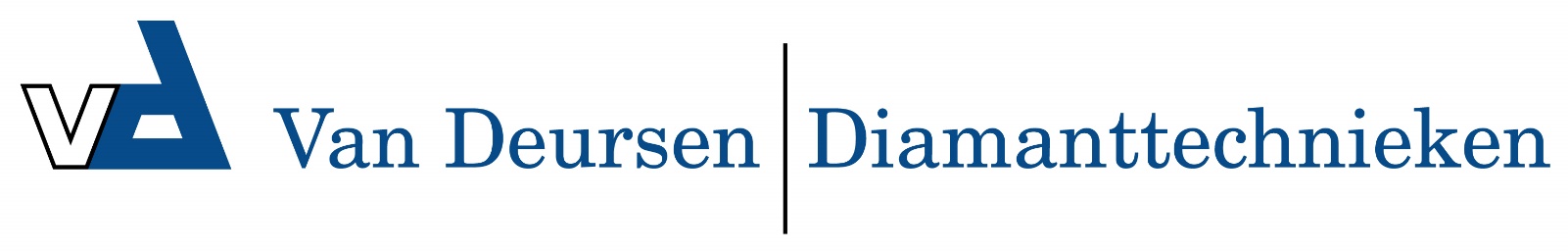 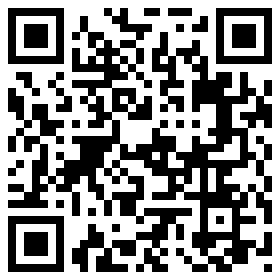 60005D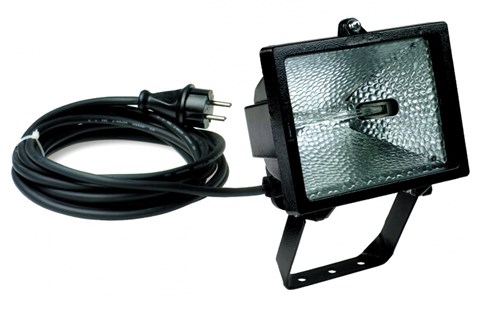 Halogeenarmatuur 300Wklasse II - 230V - 5m kabelHalogeen armaturen klasse II zijn zowel geschikt voor permanente opstelling als voor gebruik op de werkvloer binnen handbereik. Hierdoor zijn deze armaturen uitermate geschikt voor gebruik in de bouw. Technische gegevens:Artikelnummer60.005DEAN code8713265013990MerkEuroluxSpanning230 VoltKabel5 meterKabelsoortH07RN-F (neopreen)Aders/doorsnede2 x 1,0 mm²ContactstopspatwaterdichtLichtbron300 WattLamphouderR7sKleurzwartBeschermklasseII (dubbel geïsoleerd)BeschermingsgraadIP 54KeurKEMA-KEURAfmetingen (hxbxd)185x226x127 mmGewicht1,3 kgLumen4500